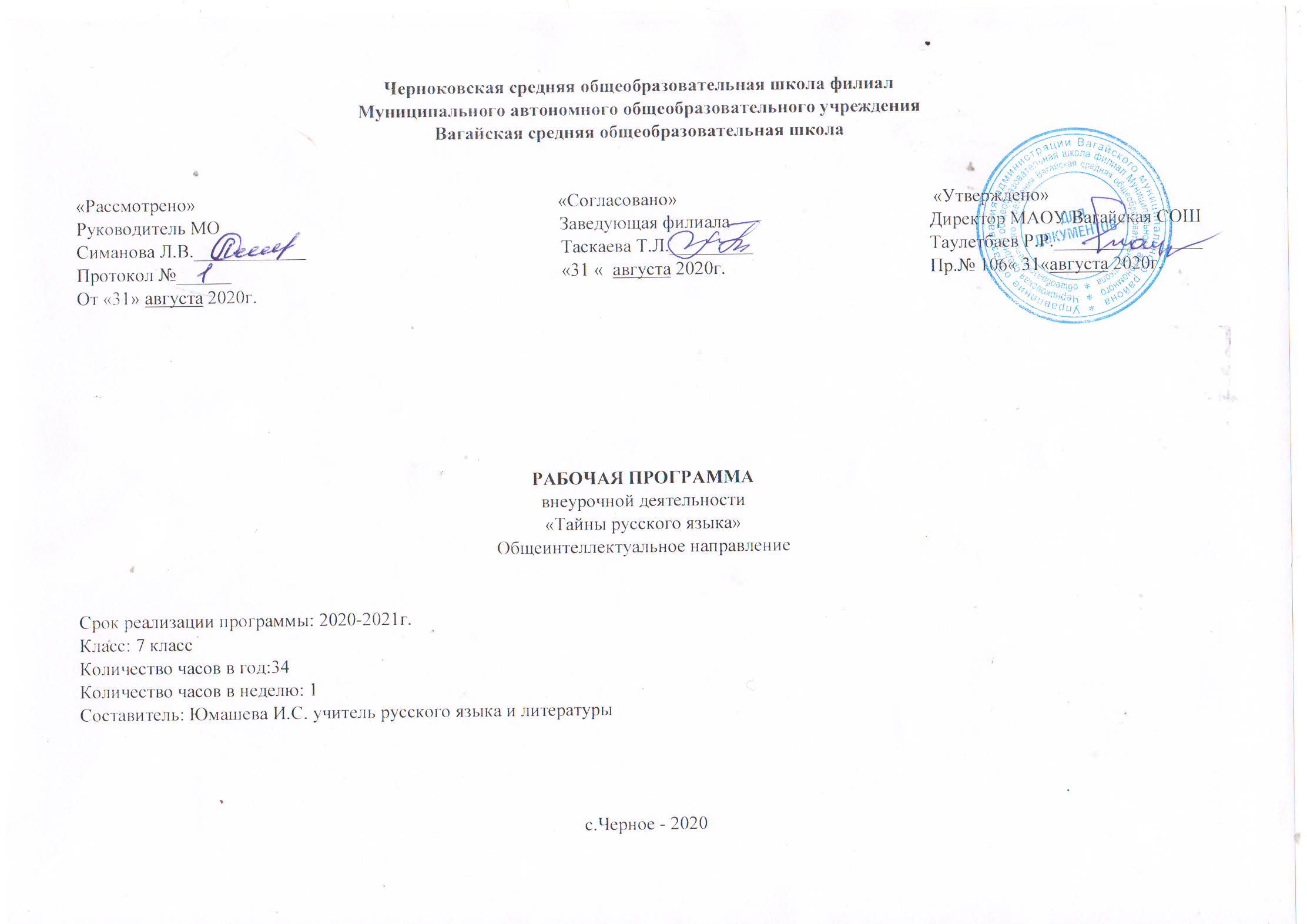                                                                        1.Результаты освоения курса внеурочной деятельностиЛичностные результаты:- чувство прекрасного – умение чувствовать красоту и выразительность речи, стремиться к совершенствованию собственной речи; - любовь и уважение к Отечеству, его языку, культуре; - интерес к чтению, к ведению диалога с автором текста; потребность в чтении; - интерес к письму, к созданию собственных текстов, к письменной форме общения; - интерес к изучению языка; - осознание ответственности за произнесённое и написанное слово. Метапредметные результаты:Регулятивные УУД:- самостоятельно формулировать тему и цели урока; - составлять план решения учебной проблемы совместно с учителем; - работать по плану, сверяя свои действия с целью, корректировать свою деятельность; - в диалоге с учителем вырабатывать критерии оценки и определять степень успешности своей работы и работы других в соответствии с этимикритериями. 
Познавательные УУД:- перерабатывать и преобразовывать информацию из одной формы в другую (составлять план, таблицу, схему); - пользоваться словарями, справочниками; - осуществлять анализ и синтез; - устанавливать причинно-следственные связи; - строить рассуждения.Коммуникативные УУД:- адекватно использовать речевые средства для решения различных коммуникативных задач;- владеть монологической и диалогической формами речи. - высказывать и обосновывать свою точку зрения; - слушать и слышать других, пытаться принимать иную точку зрения, быть готовым корректировать свою точку зрения; - договариваться и приходить к общему решению в совместной деятельности; - задавать вопросы. Предметные результаты-        формирование первоначальных представлений о единстве и многообразии языкового и культурного  пространства России, Ульяновской области, о языке как основе национального самосознания;-        представление о языке как о явлении национальной культуры  и средства человеческого общения;-       овладение учебными действиями с языковыми единицами и умение использовать знания для решения познавательных, практических и коммуникативных задач.-      формирование базовых умений, обеспечивающих возможность дальнейшего изучения языка;-      обогащение активного и потенциального словарного запаса для достижения более высоких результатов при изучении других учебных предметов;-      использование коммуникативно-эстетических возможностей русского языка;-      расширение и систематизация научных знаний о языке; осознание взаимосвязей  его уровней и единиц;-     формирование навыков проведения различных видов анализа слова-     формирование ответственности за языковую культуру родного края и России как общечеловеческую ценность.2.Содержание курса внеурочной деятельности с указанием форм организации и видов деятельностиТема 1. Язык и речь - чудо из чудес.1ч. ( Высказывания великих людей о русском языке. Пословицы и поговорки о родном языке. История некоторых слов. )Форма деятельности: рассказВид деятельности:разучивание пословиц и поговорок о русском языкеТема 2. Необычные правила.1ч.(Работа с некоторыми школьными правилами. создание новых формулировок правил..)Форма деятельности: беседаВид деятельности:практическая работаТема 3. Путеводные звёзды орфографии.1ч. (Рассказ об этимологии – разделе языкознания, который исследует происхождение и историю развития  слов. Запоминание и правильное написать трудных и не поддающихся проверке слов.)Форма деятельности: лингвистические игрыВид деятельности:проблемно-ценностное общениеТема 4. Если матрёшки не откликнулись…1ч. (Нахождение внутри слов забавных матрёшек, которые помогут легко запомнить правописание. Но матрёшки живут не во всех словах. Как поступать в таких случаях?.)Форма деятельности: Лингвистические игрыВид деятельности:беседаТема 5. Ъ и Ь – смягчение иль разделение?1ч..(Использование знаков в тексте. Конкурс-игра «Что там стоит?..»)Форма деятельности: конкурсВид деятельности:игра познавательнаяТема 6. Хитрый звук «йот»1ч.(Роль его в речи и на письме.Работа с текстом.)Форма деятельности: беседаВид деятельности:практическое занятиеТема 7. Слова-тёзки.1ч.(Омонимы. Омофоны. Омографы. Омонимия в основе загадок.).Форма деятельности: рассказВид деятельности:игра словТема 8. Различай и отличай.1ч. (Употребление паронимов. Их отличия.).Форма деятельности: Дидактические игры и упражненияВид деятельности:познавательнаяТема 9. Поиск нужного слова.1ч.(Жаргоны, диалектизмы, использование историзмов и лексические неологизмы. Форма деятельности:конкурс «Кто больше?»)Вид деятельности:играТема 10. Многословие.1ч.(Речевая избыточность и речевая недостаточность. Плеоназм. Скрытая тавтология. «Весенняя симфония», «Песня весёлого ручейка»). Форма деятельности: Сочинения-миниатюрыВид деятельности:практическая работаТема 11. Каламбур и многозначность.1ч. (. Знакомство с каламбуром, многозначностью.Форма деятельности: лингвистические игры «Давайте поиграемВид деятельности:практическое занятиеТема 12. Тайно слово родилось.1ч., определение, как рождаются словФорма деятельности: рассказВид деятельности:практическое занятиеТема 13. Судьба слова.1ч.«Происхождение слов».Форма деятельности: рассказВид деятельности:.лингвистические игрыТема 14. Проще простого или сложнее сложного.1ч.(.Составлениепредложений.Прямой порядок слов. Инверсия. Использование порядка слов в стилистических целях,  для усиления выразительности речи. Актуальное членение.)Форма деятельности: рассказВид деятельности:практическое занятиеТема 15. Согласуй меня и помни.1ч..(Составление текстов с согласованием  названий городов, названий рек, озер, заливов и пр.. Согласование зарубежных республик, административно-территориальных единиц и астрономических названий.)Форма деятельности: рассказВид деятельности:практическое занятиеТема 16. Работа над проектом. 1ч. (Выбор темы, алгоритма выполнения работы, сбор материала). Форма деятельности: рассказВид деятельности:проект Тема 17. Наречие как часть речи..1ч.( Наречие. Работа с деформированными текстами. Лингвистическое лото.)Форма деятельности: рассказВид деятельности:практическое занятиеТема 18. Образование бывает разным..1ч.(Способы образования наречий. Решение лингвистических примеров и задач.) Форма деятельности: рассказВид деятельности:практическое занятиеТема 19. Разряд, становись в ряд!.1ч. (Разряды наречий.Употребление наречий в тексте.Кроссворды.)Форма деятельности: рассказВид деятельности:играТема 20. Узнай меня по суффиксу!.1ч.(Суффиксы наречий. Зависимость правописания от суффикса. Наречия в загадках.)Форма деятельности: рассказВид деятельности:познавательнаяТема 21. Некогда или никогда?.. 1ч.(Правописание не и ни в наречиях. Работа с текстом. Форма деятельности: рассказВид деятельности:Игра «Кто быстрее?»Тема 22. Затруднительное состояние.1ч.(Слова категории состояния: их виды  и  применение.)Форма деятельности: рассказВид деятельности:дидактические упражненияТема 23. Служу всегда, служу везде, служу я в речи  и в письме.1ч.(Роль предлога в речи и в тексте..)Форма деятельности: рассказВид деятельности:работа с текстомТема 24. Употреби  меня со словом.1ч.(Конструкции с предлогом и без предлога. Различие предлогов в соответствии с присущими им значениями. Употребление предлогов с географическими объектами, при названиях островов, гор, местностей, транспортных средств..)Форма деятельности: рассказВид деятельности:практическое занятиеТема 25. То же, так же  иль за то?1ч.(Правописание союзов... Лингвистическая игра «Найди соответствие»)Форма деятельности: рассказВид деятельности:дидактические игры с союзамиТема 26. Соединю простое в сложное.1ч.(Роль союзов в тексте.Построение текстов.)Форма деятельности: рассказВид деятельности:практическое занятиеТема 27. Уточню, укажу, на вопрос отвечу.1ч.Форма деятельности: рассказВид деятельности:Разряды частиц.Игры на вниманиеТема 28. Не могу не знать = я знаю!1ч.(Значение и роль частицы в тексте.Конкурс на восстановление деформированного текста)Форма деятельности: рассказВид деятельности:Тема 29. Будешь вежлив ты со мной..1ч. (Слова вежливости, междометия.Создаём ребусы.)Форма деятельности: рассказВид деятельности:практическое занятиеТема 30. «Ку-ка-ре-ку: царствуй, лёжа на боку!»1ч. (Звукоподражательные слова, их роль и употребление.)Форма деятельности: рассказВид деятельности:играТема 31. Заговори, чтоб я тебя увидел.1ч.(Культура речи. Речевой этикет. Насыщенность и культура речи. Решение кроссвордов.)Форма деятельности: рассказВид деятельности:практическая играТема 32. «Стильная речь»1ч. (Функциональные разновидности языка, их особенности.Конкурс вежливых.)Форма деятельности: конкурсВид деятельности:практическая играТема 33. Типы речи или типы в речи.1ч.(.Работа с текстами, определение типов речи)Форма деятельности: работа с текстамиВид деятельности:практическое занятиеТема 34. Итоговое занятие за год. Защита проектов. 1ч.Форма деятельности:рассказВид деятельности:проект3.Тематическое планированиеТПриложение 1Календарно-тематическое планирование внеурочной деятельности.№ темы№ темыТема занятияКол-во часовВведение 1ч.Введение 1ч.Введение 1ч.11Язык и речь-чудо из чудес.1ч.Орфография 5ч.Орфография 5ч.Орфография 5ч.22Необычные правила.1ч.33Путеводные звёзды орфографии.1 ч.44Если матрёшки не откликнулись…1 ч.55Ъ и Ь –смягчение иль разделение?1ч.66Хитрый звук «йот»1ч.Лексическая стилистика. 7 ч.Лексическая стилистика. 7 ч.Лексическая стилистика. 7 ч.77Слова-тёзки.1 ч.88Различай и отличай.1 ч.99Поиск нужного слова.1 ч.10Многословие.Многословие.1111Каламбур и многозначность.1 ч.1212Тайно слово родилось.1 ч.1313Судьба слова.1 ч.Грамматика. Морфология и синтаксис.Предложение.      2ч.Грамматика. Морфология и синтаксис.Предложение.      2ч.Грамматика. Морфология и синтаксис.Предложение.      2ч.Грамматика. Морфология и синтаксис.Предложение.      2ч.14                        Проще простого или сложнее сложного.14                        Проще простого или сложнее сложного.14                        Проще простого или сложнее сложного.1 ч.1515Согласуй меня и помни.1ч.16                           Работа над проектом (выбор                                    темы, алгоритма выполнения работы, сбор материала).16                           Работа над проектом (выбор                                    темы, алгоритма выполнения работы, сбор материала).16                           Работа над проектом (выбор                                    темы, алгоритма выполнения работы, сбор материала).1ч.Морфология.  Наречие.    5 ч.Морфология.  Наречие.    5 ч.Морфология.  Наречие.    5 ч.Морфология.  Наречие.    5 ч.17                              Наречие как часть речи.17                              Наречие как часть речи.17                              Наречие как часть речи.1ч.18                            Образование бывает разным.18                            Образование бывает разным.18                            Образование бывает разным.1ч.1919Разряд, становись в ряд!1 ч.2020Узнай меня по суффиксу!1ч. 2121Некогда или никогда?1ч. Слова категории состояния 1ч.Слова категории состояния 1ч.Слова категории состояния 1ч.Слова категории состояния 1ч.2222Затруднительное состояние.1ч.Предлог  2 ч.Предлог  2 ч.Предлог  2 ч.Предлог  2 ч.2323Служу всегда, служу везде, служу я в речи  и в письме.Практическое занятие24                        Употреби  меня со словом.24                        Употреби  меня со словом.24                        Употреби  меня со словом.1ч.Союз  2ч.Союз  2ч.Союз  2ч.Союз  2ч.2525То же, так же  иль за то?1ч.26                          Соединю простое в сложное.26                          Соединю простое в сложное.26                          Соединю простое в сложное.1ч.Частица  2 ч.Частица  2 ч.Частица  2 ч.Частица  2 ч.2727Уточню, укажу, на вопрос отвечу.1ч.28                        Не могу не знать = я знаю!                                                                              1ч.28                        Не могу не знать = я знаю!                                                                              1ч.28                        Не могу не знать = я знаю!                                                                              1ч.28                        Не могу не знать = я знаю!                                                                              1ч.Междометие  2 ч.Междометие  2 ч.Междометие  2 ч.Междометие  2 ч.2929Будешь вежлив ты со мной.1 ч.3030«Ку-ка-ре-ку: царствуй, лёжа на боку!»1ч.Культура речи 3 ч.Культура речи 3 ч.Культура речи 3 ч.Культура речи 3 ч.3131Заговори, чтоб я тебя увидел.1ч.3232«Стильная речь»1ч.33                          Типы речи или типы в речи.33                          Типы речи или типы в речи.33                          Типы речи или типы в речи.1ч.Итоговое занятие  1ч.Итоговое занятие  1ч.Итоговое занятие  1ч.Итоговое занятие  1ч.3434Защита проектов.1 ч.№п/пДатаДатаРаздел, темаСодержание урока, ЗУН, изучаемые на уроке( УУД, развиваемые на уроке)Форма контроля№п/ппланфактРаздел, темаСодержание урока, ЗУН, изучаемые на уроке( УУД, развиваемые на уроке)Форма контроля104.09Язык и речь - чудо из чудес.(1ч)Высказывания великих людей о русском языке. Пословицы и поговорки о родном языке. История некоторых слов.Составлять текст по пословице или поговорке о языке. Составление этимологического словаря  народной мудрости о языке.211.09Необычные правила.(1ч)Работа с некоторыми школьными правилами, создание новых формулировок правил..)Аргументировать выбор гласной в корнях с чередованием гласных.Работать  в команде. 318.09Путеводные звёзды орфографии.(1ч)Рассказ об этимологии – разделе языкознания, который исследует происхождение и историю развития слов. Запоминание и правильное написать трудных и не поддающихся проверке слов.Анализировать текст сказки.Сочинение грамматической сказки.425.0925.09Если матрёшки не откликнулись…(1ч) Нахождение внутри слов забавных матрёшек, которые помогут легко запомнить правописание. Но матрёшки живут не во всех словах. Как поступать в таких случаях? Лингвистические игры.Анализировать текст. Составлять свой текс. Работать в команде. Систематизировать материал.52.102.10Ъ и Ь – смягчение иль разделение?(1ч.) Использование знаков в тексте. Конкурс-игра «Что там стоит?..»Анализировать текст. Составлять свой текс. Работать в команде.69.109.10Хитрый звук «йот»(1ч.)Роль его в речи и на письме. Работа с текстомСравнительный анализ словосочетаний и предложений. Выступать на публике.716.1016.10Слова-тёзки.(1ч).Омонимы. Омофоны. Омографы. Омонимия в основе загадокАнализировать текст. Составлять свой текс. Работать в команде.823.1023.10Различай и отличай.(1ч). Употребление паронимов. Их отличия. Дидактические игры и упражнения.Анализировать текст. Составлять свой текс. Работать в команде.930.1030.10Поиск нужного слова. (1ч).Жаргоны, диалектизмы, использование историзмов и лексические неологизмы. Игра- конкурс «Кто больше?»Анализировать текст. Составлять свой текс. Работать в команде.106.116.11Многословие. (1ч).Речевая избыточность и речевая недостаточность. Плеоназм. Скрытая тавтология. Сочинения-миниатюры «Весенняя симфония», «Песня весёлого ручейка».Анализировать текст. Составлять свой текс. Работать в команде.1113.1113.11Каламбур и многозначность. (1ч)Знакомство с каламбуром, многозначностью.Лингвистические игры «Давайте поиграем».Анализировать текст. Составлять свой текс. Работать в команде.1220.1120.11Тайно слово родилось. (1ч). Практическое занятие, определение, как рождаются словаАнализировать текст. Составлять свой текс. Работать в команде.1327.1127.11Судьба слова.(1ч)Лингвистические игры. «Происхождение слов».Анализировать текст. Составлять свой текс. Работать в команде.144.124.12Проще простого или сложнее сложного.(1ч.)Составление предложений. Прямой порядок слов. Инверсия. Использование порядка слов в стилистических целях,  для усиления выразительности речи. Актуальное членение.Анализировать текст. Составлять свой текс. Работать в команде.1511.1211.12Согласуй меня и помни.(1ч.)Составление текстов с согласованием  названий городов, названий рек, озер, заливов и пр.. Согласование зарубежных республик, административно-территориальных единиц и астрономических названий.Анализировать текст. Составлять свой текс. Работать в команде.1618.1218.12Работа над проектом .(1ч)Выбор темы, алгоритма выполнения работы, сбор материала.Анализировать текст. Составлять свой текс. Работать в команде.1725.1225.12Наречие как часть речи.. (1ч.) Наречие. Работа с деформированными текстами. Лингвистическое лото.Анализировать текст. Составлять свой текс. Работать в команде.1815.0115.01Образование бывает разным.(1ч.)Способы образования наречий. Решение лингвистических примеров и задач.Анализировать текст. Составлять свой текс. Работать в команде.1922.0122.01Разряд, становись в ряд!(1ч.)Разряды наречий. Употребление наречий в тексте. Кроссворды.Анализировать текст. Составлять свой текс. Работать в команде.2029.0129.01Узнай меня по суффиксу!(1ч.)Суффиксы наречий. Зависимость правописания от суффикса. Наречия в загадках.Анализировать текст. Составлять свой текс. Работать в команде.215.025.02Некогда или никогда?(1ч.)Правописание не и ни в наречиях. Работа с текстом. Игра «Кто быстрее?».Анализировать текст. Составлять свой текс. Работать в команде.2212.0212.02Затруднительное состояние.. (1ч.)Слова категории состояния: их виды  и  применение. Дидактические упражнения.Анализировать текст. Составлять свой текс. Работать в команде.2319.0219.02Служу всегда, служу везде, служу я в речи  и в письме.(1ч.)Роль предлога в речи и в тексте. Работа с текстом. Анализировать текст. Составлять свой текс. Работать в команде.2426.0226.02Употреби  меня со словом.(1ч.)Конструкции с предлогом и без предлога. Различие предлогов в соответствии с присущими им значениями. Употребление предлогов с географическими объектами, при названиях островов, гор, местностей, транспортных средств..Анализировать текст. Составлять свой текс. Работать в команде.255.035.03То же, так же  иль за то?(1ч.)Правописание союзов. Дидактические игры с союзами..Лингвистическая игра «Найди соответствие».Анализировать текст. Составлять свой текс. Работать в команде.262612.03Соединю простое в сложное.(1ч.)Роль союзов в тексте. Построение текстов.Анализировать текст. Составлять свой текс. Работать в команде.272719.03Уточню, укажу, на вопрос отвечу.. (1ч.)Разряды частиц. Игры на внимание.Анализировать текст. Составлять свой текс. Работать в команде.282826.03Не могу не знать = я знаю!(1ч.)Значение и роль частицы в тексте. Конкурс на восстановление деформированного текста.Анализировать текст. Составлять свой текс. Работать в команде.29292.04Будешь вежлив ты со мной.(1ч.)Слова вежливости, междометия. Создаём ребусы.Анализировать текст. Составлять свой текс. Работать в команде.30309.04«Ку-ка-ре-ку: царствуй, лёжа на боку!»(1ч.)Звукоподражательные слова, их роль и употребление.Анализировать текст. Составлять свой текс. Работать в команде.313116.04Заговори, чтоб я тебя увидел.(1ч.)Культура речи. Речевой этикет. Насыщенность и культура речи. Решение кроссвордов.Анализировать текст. Составлять свой текс. Работать в команде. 323223.04«Стильная речь»(1ч.)Функциональные разновидности языка, их особенности. Конкурс вежливых.Анализировать текст. Составлять свой текс. Работать в команде.333330.04Типы речи или типы в речи.(1ч.)Функциональные разновидности языка, их особенности. Конкурс вежливых.Анализировать текст. Составлять свой текст.343407.05Итоговое занятие за год. Защита проектов.Публично выступать.